METSÄKUNTOSALIKuntoillaan metsässä oma kehonpainon, puiden ja luonnon muotojen avulla. Raikkaassa ilmassa pääset aistimaan metsän tuoksuja!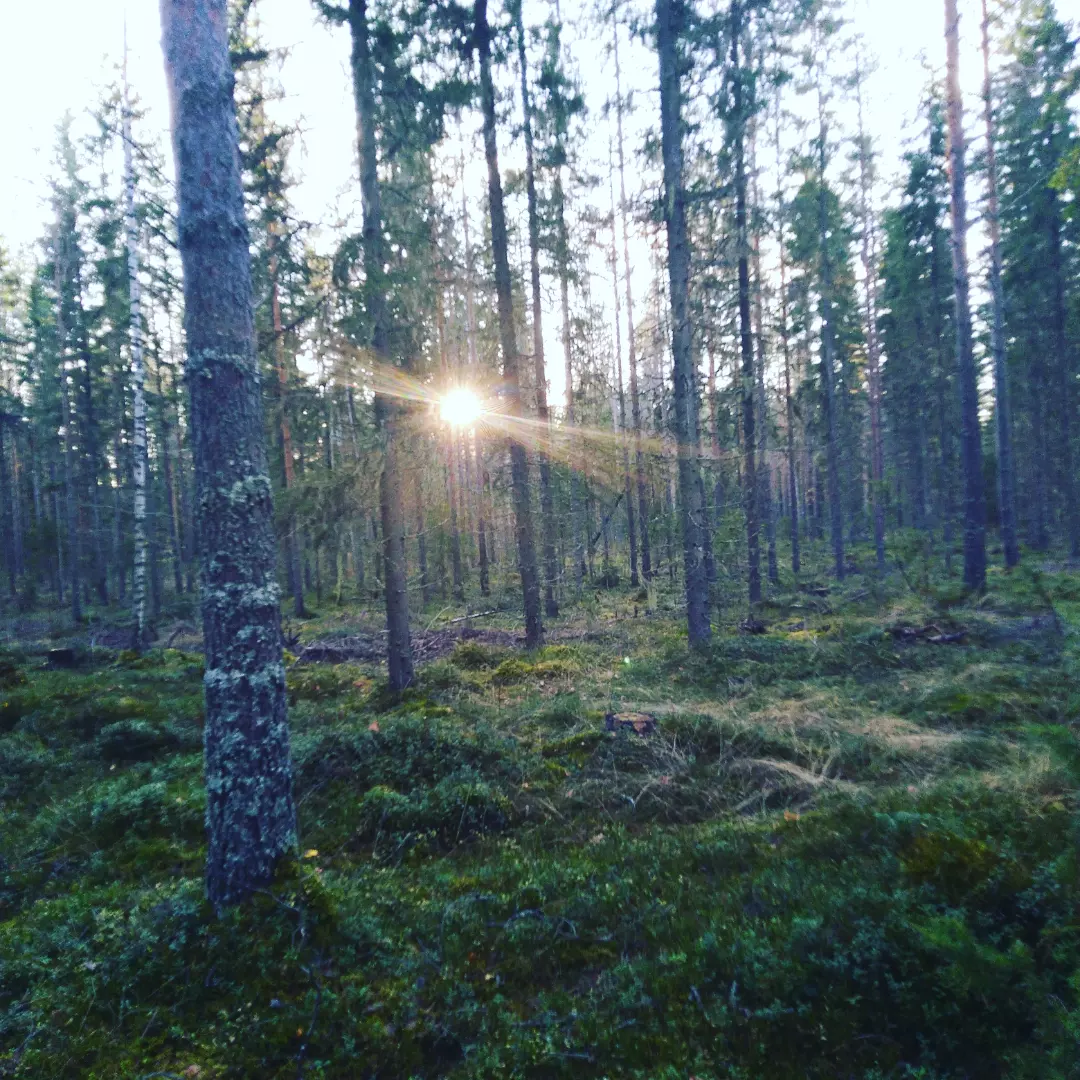 Kenelle: Ryhmille 4-30 hlö, nuorille (yli 15v), työikäisille, eläkeläisille. Palvelu saatavilla huhti-lokakuu. Aiempaa kokemusta ei tarvita.Kesto: 1.5hPaikka: Ennalta sovittu metsäalue Sisältö: alkulämmittely, kiertoharjoittelu eri lihasryhmille luonnon muotoja hyödyntäen. Lopuksi aistit avaava venyttely- ja rentoutustuokio luonnon helmassa.Varusteet: Mukaan tarvitset reippaan metsämielen, oman makuualustan ja juomapullon. Ohjaajat: liikunnanaohjaaja, terveysmetsäopas Mari Kukkonen ja liikunnanohjaaja Auli VaalamaHinta: 20€/hlö (sis. alv 10%), kysy tarjous ryhmällesi!Mahdollisuus varata useamman kerran kokonaisuus (4krt 70€/hlö) Tarjoukset, Ilmoittautumiset ja lisätiedot ohjaajilta: luontojahyvinvointipalvelut@gmail.comMari Kukkonen, liikunnanohjaaja, terveysmetsäopas 0407603923Auli Vaalama, liikunnanohjaaja 0407015251Yrityksellä on vastuuvakuutus. Suositellaan ottamaan henkilökohtainen tapaturmavakuutus.